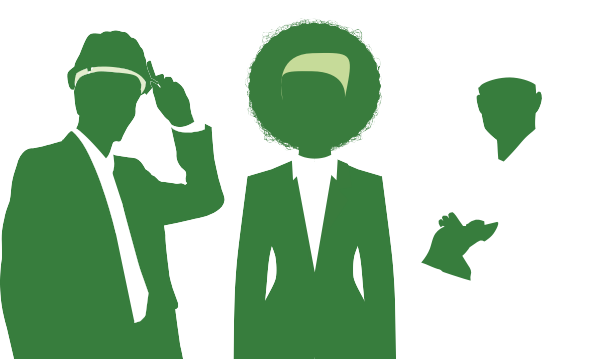 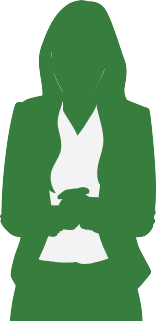 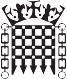 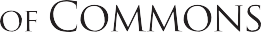 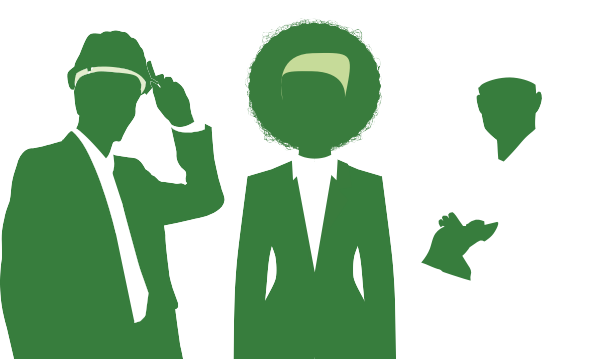 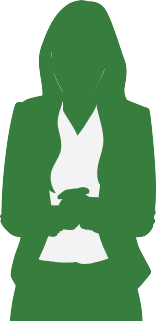 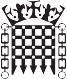 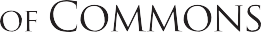 Supporting a thriving parliamentary democracyThe House of CommonsThe House of Commons and the iconic Palace of Westminster are key elements of the UK Parliaments. Around 2,500 staff work behind the scenes at the House of Commons, supporting the democratic process in many different ways. We are politically impartial and take great pride in the vision and values which guide our work. It takes a huge range of skills and experience to keep the House of Commons running, and we all contribute to supporting a thriving parliamentary democracy.Team informationThe In-House Services team aims to deliver a comfortable, safe and efficient environment for Members, their staff and staff of the House to work in; as well as providing a welcoming and functional environment for all visitors to the House of Commons.Catering Services aim to deliver the best quality service with an enthusiastic and professional team for the benefit of all our customers. We are responsible for the efficient operation of the House of Commons catering facilities within the agreed financial framework.Job introductionTo assist the Linen Room Manager in the day to day running of the linen department to include:the issuing of uniforms and linen to staff within the Catering departmentto also assist the outbuildings in any related issues with the delivery and cleaning of linen requiredto deputise in the absence of the Linen Room Manager and to liaise with suppliers and linen stewards on a daily basis.Compliance with Health & Safety regulations.Key stakeholder relationshipsDay to day contact with all level and grades of staff within Catering Services.Laundry Cleaning Suppliers and Delivery DriversManagement responsibility None. LocationThis post will be located on the Parliamentary Estate, Westminster, London.SecuritySuccessful candidates will be required to complete pre-employment checks. This includes   security vetting to Counter Terrorist Check (CTC) level unless otherwise specified. All successful   candidates are required to pass these checks before an offer can be confirmed. Applicants should be aware that if they have resided outside of the UK for a total of more than two of the last five years they are not usually eligible for vetting (but we assess each case individually).HoursConsideration will be given to candidates who wish to work part-time or as part of a job share. If you are selected for interview please inform the panel of the days/hours you are available to work, alternatively you can inform the recruitment team at any stage of the process.The full-time hours for this post are 39 gross / 36.5 net per week, 5 out of 6 days per week. Actual attendance times will be determined by your Line Manager in accordance with the operational hours of the catering venues and any business requirements. If the House is recalled during your leave, rest day or when you are not on shift, you are expected to contact Kitchen Management to see if any when you are required to work, as per the staff handbook.For further information:Candidates should refer to the House of Commons careers website www.careers-houseofcommons.org or contact Recruitment@parliament.uk or 020 7219 6011. Application and selection processWe will conduct a sift based on the criteria set out in the skills and experience section and  successful candidates will be invited to attend a competency based interview. Key responsibilitiesMain DutiesAssists with the early morning or evening preparation of used restaurant linen for collectionEnsure the dirty linen is placed in the cages making reasonable use of the spaceScan the returned, cleaned uniforms and the check the quality. Remove any rejected uniform, scan and send for rewashing, inform laundryControl the safe condition of the Autovalet uniform locker bagsAs required, ensure all staff are issued with the correct clean uniform for the following day and assist with any queriesEnsure that the Rotaserve machines are operating correctly and are adequately stocked.Deputise for the linen manager when necessary and liaise with office management and laundry where applicableEnsures that the linen areas are kept in a tidy and orderly manner that provides a safe environment to work in.After training, be able to iron all required uniforms and other items when necessaryAfter training, be able to label staff uniformsAs required, ensure all work areas are kept clean of dust and debris and the floors are mopped and dried.Supervision, training and team developmentTo supervise the day-to-day duties of the linen room stewardTo undertake periodic training of upgraded equipment and IT in relation to the linen roomAttends appropriate training courses as required Clearly, concisely and promptly communicates relevant information to all catering staff and liaises with senior chefsHealth, Safety and HygieneEnsures COSHH and HACCP regulations are continuously adhered to.Monitor the cleaning and general tidiness of the staff changing rooms.Reports immediately to Engineers Control any maintenance or equipment issue.Maintains a high standard of personal presentation at all times.Other DutiesEnsures that all equipment is kept in good order and stored away safely and securely.Reports any failings of equipment or hazards to Linen Room Manager or Senior Chef on Duty within this area.Duties may vary in accordance with the operational and business requirementsYou will be expected to adhere to the following policies and procedures at all times whilst on duty: The Catering Jewelry PolicyHealth, Safety and Hygiene ProceduresSecurity ProceduresDepartment’s Food Safety PolicyStaff Meal PolicyDepartmental Policy on reporting absence and late arrival to work.The duties of this job role will be reviewed regularly and amended in accordance with the needs of the business.Qualifications:N/ADesirable Supervisory qualifications or in-house recognised training schemes or coursesJob title:Assistant Linen Room ManagerCampaign Type:InternalPayband:CGD2Pay range: £21,713 (Appointment will normally be made at the minimum of the pay range)Team:In-House ServicesSection:Catering ServicesReports to:Linen Room ManagerNumber of posts:1Hours:Full time 36.5 hoursContract type/ duration: PermanentIssue date:16.01.2019Closing date:22.01.2019 at 23:55PM SKILLS AND EXPERIENCEAPPLICATION FORMTEST/ EXERCISEINTERVIEWCRITERIA 1 – Working with PeopleAbility to prioritise own work load effectively and as part of a team to assist with the supervision and training of Linen Room StewardCRITERIA 2 – Working with PeopleMust have excellent communication and interpersonal skills including ability to communicate ideas and information effectively, both orally and in writing with a diverse range of customers at all levels CRITERIA 3 – Delivering Results for ParliamentThe ability to deliver a high standard of service in line with the objectives of the business.CRITERIA 4 – Providing focused serviceExcellent customer service skills, with the ability to respond quickly to customer needs.CRITERIA 5A sound understanding of current COSHH and Health & Safety practices.CRITERIA 6 - DesirableGood IT literacy, including MS office products.